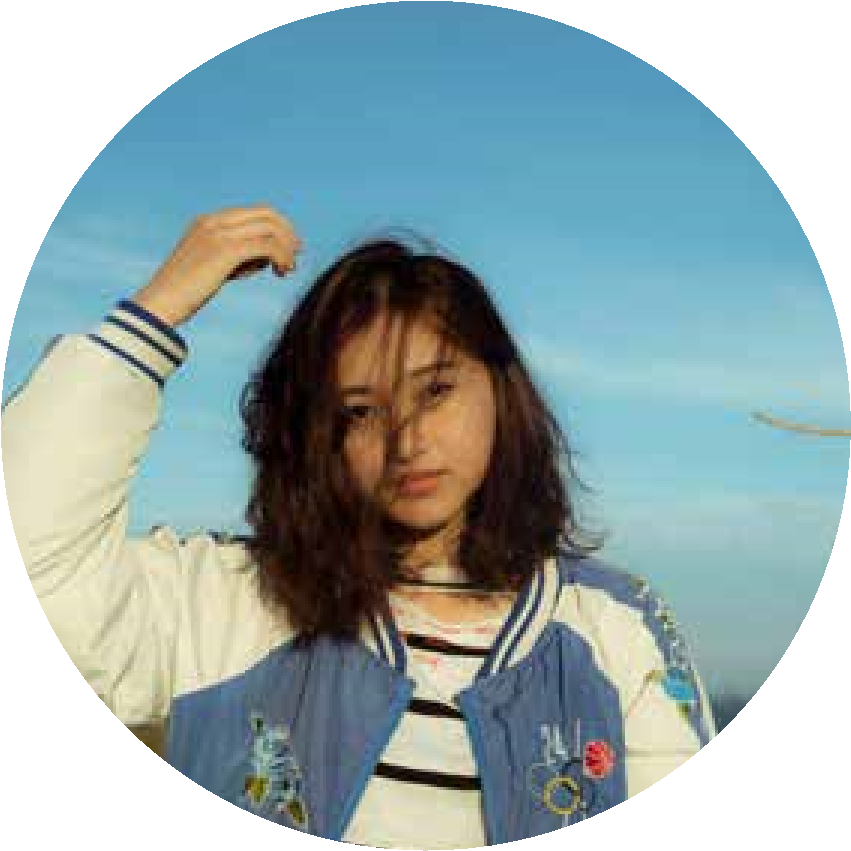 ProfileWork ExperienceCompany Name / 2017-2020Contrary to popular belief, Lorem Ipsum is not simply random text. It has roots in a piece of classical Latin literature from 45 BC, making it over 2000 years old. Richard McClintock, a Latin professor in Virginia.Company Name / 2017-2020Contrary to popular belief, Lorem Ipsum is not simply random text. It has roots in a piece of classical Latin literature from 45 BC, making it over 2000 years old. Richard McClintock, a Latin College in Virginia.EducationUniversity Name / 2012-2016Contrary to popular belief, Lorem Ipsum is not simply random text. It has roots in a piece of classical Latin literature from 45 BC, making it over 2000 years old. Richard McClintock, a Latin College in Virginia.University Name / 2012-2016Contrary to popular belief, Lorem Ipsum is not simply random text. It has roots in a piece of classical Latin literature from 45 BC, making it over 2000 years old. Richard McClintock, a Latin College in Virginia.SkillPeople management	ConfidenceProject management	PrioritizationLanguagesEnglish	Russian	Italian